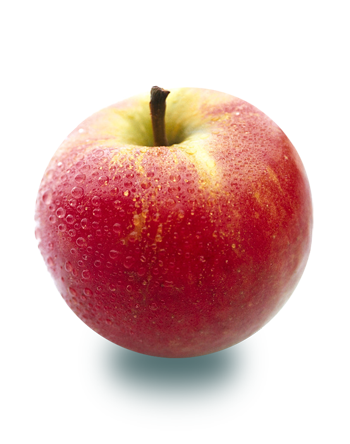 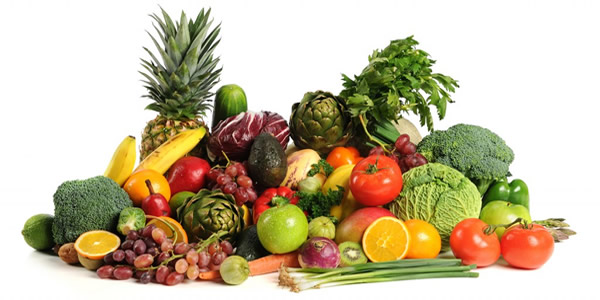 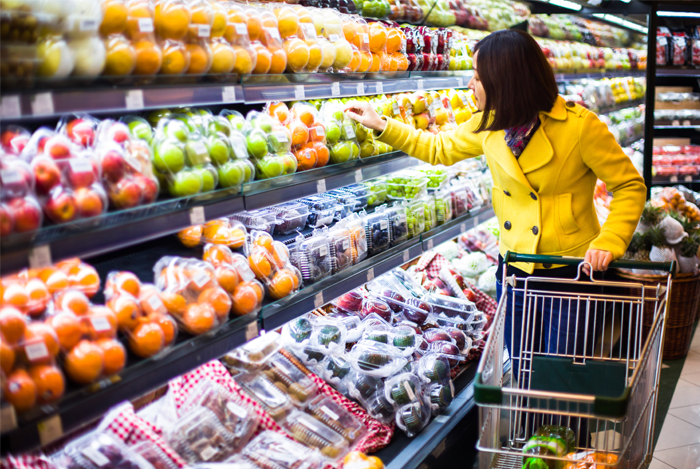 Chestnut Hill Plaza4 Seasons PlazaBrandywine10/22 @ 2pm11/5 @ 2pm11/12 @ 2pm11/10 @ 6pm11/14 @ 6pm11/19 @ 2pm11/30 @ 6pm12/8 @ 6pm12/10 @ 2 pm